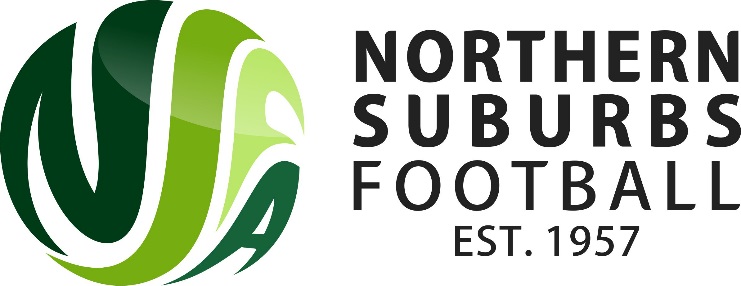 Club Administrator: ________________________Date: _____________________*Only applicable if applying to play more than two (2) years above the age group qualified for OR if applying to play down one (1) age group and the birthdate falls before October 1.Note:  This form must be submitted via email to competitions@nsfa.asn.auSubmission of this form does not constitute approval of the special dispensation. NSFC15A – sPECIAL dISPENSATION rEQUEST fORMpLAYER detailspLAYER detailsPlayer Name:Player Club:FFA / ID Number:Age Group:Division:Date of Birth:Height:Weight:*Disability If Any:Player HISTORYREASON FOR APPLICAtiONiNFORMATION ATTACHEDNSFA Date / Time Received:Doctors Report                                                 Parents Letter                                       Coaches Report                                     Club Information                                  Other                                            NSFA USE ONLYNSFA USE ONLYDate NSFA Advised Club of Decision